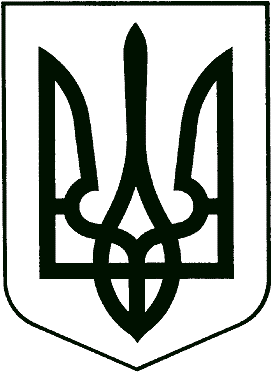 Кодекс цивільного захисту України№ 5403-VI від 02.10.2012Загальні положенняСтаття 1. Відносини, що регулюються Кодексом цивільного захисту України1. Кодекс цивільного захисту України регулює відносини, пов’язані із захистом населення, територій, навколишнього природного середовища та майна від надзвичайних ситуацій, реагуванням на них, функціонуванням єдиної державної системи цивільного захисту, та визначає
повноваження органів державної влади, Ради міністрів Автономної Республіки Крим, органів місцевого самоврядування, права та обов’язки громадян України, іноземців та осіб без громадянства, підприємств, установ та організацій незалежно від форми власності.Стаття 2. Визначення термінів1. У цьому Кодексі терміни вживаються в такому значенні:1) аварійно-рятувальна служба - сукупність організаційно об’єднаних органів управління, сил та засобів, призначених для проведення аварійно-рятувальних та інших невідкладних робіт;2) аварійно-рятувальне формування - підрозділ аварійно-рятувальної служби, самостійний підрозділ, загін, центр, пожежно-рятувальний підрозділ (частина);3) аварійно-рятувальні та інші невідкладні роботи - роботи, спрямовані на пошук, рятування і захист населення, уникнення руйнувань і матеріальних збитків, локалізацію зони впливу небезпечних чинників, ліквідацію чинників, що унеможливлюють проведення таких робіт або загрожують життю рятувальників;4) аварія - небезпечна подія техногенного характеру, що спричинила ураження, травмування населення або створює на окремій території чи території суб’єкта господарювання загрозу життю або здоров’ю населення та призводить до руйнування будівель, споруд, обладнання і транспортних засобів, порушення виробничого або транспортного процесу чи спричиняє наднормативні, аварійні викиди забруднюючих речовин та інший шкідливий вплив на навколишнє природне середовище;5) відновлювальні роботи - комплекс робіт, пов’язаних з відновленням будівель, споруд, підприємств, установ та організацій незалежно від форми власності, які були зруйновані або пошкоджені внаслідок надзвичайної ситуації, та відповідних територій;6) дорожньо-транспортна пригода - подія, що сталася під час руху дорожнього транспортного засобу, внаслідок якої загинули або зазнали травм люди чи заподіяна шкода майну. Рівень надзвичайної ситуації при дорожньо-транспортній пригоді визначається відповідно до Порядку класифікації надзвичайних ситуацій техногенного та природного характеру, що затверджується Кабінетом Міністрів України;7) евакуація - організоване виведення чи вивезення із зони надзвичайної ситуації або зони можливого ураження населення, якщо виникає загроза його життю або здоров’ю, а також матеріальних і культурних цінностей, якщо виникає загроза їх пошкодження або знищення;8) епідемія - масове поширення інфекційної хвороби серед населення відповідної території за короткий проміжок часу;9) епізоотія - широке поширення заразної хвороби тварин за короткий проміжок часу, що значно перевищує звичайний рівень захворюваності на цю хворобу на відповідній території;10) епіфітотія - широке поширення на території однієї або кількох адміністративно-територіальних одиниць заразної хвороби рослин, що значно перевищує звичайний рівень захворюваності на цю хворобу на відповідній території;11) запобігання виникненню надзвичайних ситуацій - комплекс правових, соціально-економічних, політичних, організаційно-технічних, санітарно-гігієнічних та інших заходів, спрямованих на регулювання техногенної та природної безпеки, проведення оцінки рівнів ризику, завчасне реагування на загрозу виникнення надзвичайної ситуації на основі даних моніторингу, експертизи, досліджень та прогнозів щодо можливого перебігу подій з метою недопущення їх переростання у надзвичайну ситуацію або пом’якшення її можливих наслідків;12) засоби протипожежного захисту - технічні засоби, призначені для запобігання, виявлення, локалізації та ліквідації пожеж, захисту людей, матеріальних цінностей та довкілля від впливу небезпечних факторів пожежі;13) засоби цивільного захисту - протипожежна, аварійно-рятувальна та інша спеціальна техніка, обладнання, механізми, прилади, інструменти, вироби медичного призначення, лікарські засоби, засоби колективного та індивідуального захисту, які призначені та використовуються під час виконання завдань цивільного захисту;14) захисні споруди цивільного захисту - інженерні споруди, призначені для захисту населення від впливу небезпечних факторів, що виникають внаслідок надзвичайних ситуацій, воєнних дій або терористичних актів;15) зона можливого ураження - окрема територія, акваторія, на якій внаслідок настання надзвичайної ситуації виникає загроза життю або здоров’ю людей та заподіяна шкода майну;16) зона надзвичайної ситуації - окрема територія, акваторія, де сталася надзвичайна ситуація;17) інженерний захист територій - комплекс організаційних та інженерно-технічних заходів, спрямованих на запобігання виникненню надзвичайних ситуацій, забезпечення захисту територій, населених пунктів та суб’єктів господарювання від їх наслідків та небезпеки, що може виникнути під час воєнних (бойових) дій або внаслідок таких дій, а також створення умов для забезпечення сталого функціонування суб’єктів господарювання і територій в особливий період;18) інженерно-технічні заходи цивільного захисту - комплекс інженерно-технічних рішень, спрямованих на запобігання виникненню надзвичайних ситуацій, забезпечення захисту населення і територій від них та небезпеки, що може виникнути під час воєнних (бойових) дій або внаслідок таких дій, а також створення умов для забезпечення сталого функціонування суб’єктів господарювання і територій в особливий період;19) катастрофа - велика за масштабами аварія чи інша подія, що призводить до тяжких наслідків;20) класифікаційна ознака надзвичайних ситуацій - технічна або інша характеристика небезпечної події, що зумовлює виникнення обстановки, яка визначається як надзвичайна ситуація;21) класифікація надзвичайних ситуацій - система, згідно з якою надзвичайні ситуації поділяються на класи і підкласи залежно від характеру їх походження;22) ліквідація наслідків надзвичайної ситуації - проведення комплексу заходів, що включає аварійно-рятувальні та інші невідкладні роботи, які здійснюються у разі виникнення надзвичайної ситуації і спрямовані на припинення дії небезпечних факторів, рятування життя та збереження здоров’я людей, а також на локалізацію зони надзвичайної ситуації;23) медико-психологічна реабілітація - комплекс лікувально-профілактичних, реабілітаційних та оздоровчих заходів, спрямованих на відновлення психофізіологічних функцій, оптимальної працездатності, соціальної активності рятувальників аварійно-рятувальних служб (формувань), осіб, залучених до виконання аварійно-рятувальних робіт у разі виникнення надзвичайної ситуації, а також постраждалих внаслідок такої надзвичайної ситуації, передусім неповнолітніх осіб;24) надзвичайна ситуація - обстановка на окремій території чи суб’єкті господарювання на ній або водному об’єкті, яка характеризується порушенням нормальних умов життєдіяльності населення, спричинена катастрофою, аварією, пожежею, стихійним лихом, епідемією, епізоотією, епіфітотією, застосуванням засобів ураження або іншою небезпечною подією, що призвела (може призвести) до виникнення загрози життю або здоров’ю населення, великої кількості загиблих і постраждалих, завдання значних матеріальних збитків, а також до неможливості проживання населення на такій території чи об’єкті, провадження на ній господарської діяльності;25) небезпечна подія - подія, у тому числі катастрофа, аварія, пожежа, стихійне лихо, епідемія, епізоотія, епіфітотія, яка за своїми наслідками становить загрозу життю або здоров’ю населення чи призводить до завдання матеріальних збитків;26) небезпечний чинник - складова частина небезпечного явища (пожежа, вибух, викидання, загроза викидання небезпечних хімічних, радіоактивних і біологічно небезпечних речовин) або процесу, що характеризується фізичною, хімічною, біологічною чи іншою дією (впливом), перевищенням нормативних показників і створює загрозу життю та/або здоров’ю людини;27) непрофесійні об’єктові аварійно-рятувальні служби - служби, що створюються з числа інженерно-технічних та інших досвідчених працівників суб’єктів господарювання, які здобули необхідні знання та навички у проведенні аварійно-рятувальних та інших невідкладних робіт і здатні за станом здоров’я виконувати роботи в екстремальних умовах;28) неспеціалізована аварійно-рятувальна служба - професійна або непрофесійна аварійно-рятувальна служба, яка має підготовлених рятувальників та відповідні засоби цивільного захисту і призначена для проведення аварійно-рятувальних та інших невідкладних робіт, які не потребують відповідної спеціалізації;29) об’єкт підвищеної небезпеки - об’єкт, який згідно із законом вважається таким, на якому є реальна загроза виникнення аварії та/або надзвичайної ситуації техногенного чи природного характеру;30) Оперативно-рятувальна служба цивільного захисту - спеціальне невійськове об’єднання аварійно-рятувальних та інших формувань, органів управління такими формуваннями системи центрального органу виконавчої влади, який забезпечує формування та реалізує державну політику у сфері цивільного захисту;31) оповіщення - доведення сигналів і повідомлень органів управління цивільного захисту про загрозу та виникнення надзвичайних ситуацій, аварій, катастроф, епідемій, пожеж тощо до центральних і місцевих органів виконавчої влади, підприємств, установ, організацій та населення;32) пожежа - неконтрольований процес знищування або пошкодження вогнем майна, під час якого виникають чинники, небезпечні для істот та навколишнього природного середовища;33) пожежна безпека - відсутність неприпустимого ризику виникнення і розвитку пожеж та пов’язаної з ними можливості завдання шкоди живим істотам, матеріальним цінностям і довкіллю;34) пожежна охорона - вид діяльності, який полягає у запобіганні виникненню пожеж і захисті життя та здоров’я населення, матеріальних цінностей, навколишнього природного середовища від впливу небезпечних чинників пожежі;35) постраждалі внаслідок надзвичайної ситуації техногенного або природного характеру (далі - постраждалі) - особи, здоров’ю яких заподіяна шкода внаслідок надзвичайної ситуації;36) професійна аварійно-рятувальна служба - аварійно-рятувальна служба, працівники якої працюють за трудовим договором, а рятувальники, крім того, проходять професійну, спеціальну фізичну, медичну та психологічну підготовку;37) реагування на надзвичайні ситуації та ліквідація їх наслідків - скоординовані дії суб’єктів забезпечення цивільного захисту, що здійснюються відповідно до планів реагування на надзвичайні ситуації, уточнених в умовах конкретного виду та рівня надзвичайної ситуації, і полягають в організації робіт з ліквідації наслідків надзвичайної ситуації, припинення дії або впливу небезпечних факторів, викликаних нею, рятування населення і майна, локалізації зони надзвичайної ситуації, а також ліквідації або мінімізації її наслідків, які становлять загрозу життю або здоров’ю населення, заподіяння шкоди території, навколишньому природному середовищу або майну;38) сили цивільного захисту - аварійно-рятувальні формування, спеціалізовані служби та інші формування цивільного захисту, призначені для проведення аварійно-рятувальних та інших невідкладних робіт з ліквідації надзвичайних ситуацій;39) система оповіщення - комплекс організаційно-технічних заходів, апаратури і технічних засобів оповіщення, апаратури, засобів та каналів зв’язку, призначених для своєчасного доведення сигналів та інформації про виникнення надзвичайних ситуацій до центральних і місцевих органів виконавчої влади, підприємств, установ, організацій та населення;40) спеціалізована аварійно-рятувальна служба - професійна аварійно-рятувальна служба, яка має підготовлених рятувальників та відповідні засоби цивільного захисту і призначена для проведення аварійно-рятувальних та інших невідкладних робіт з особливим ризиком для життя та здоров’я, зокрема для гасіння газових фонтанів, проведення водолазних та гірничорятувальних робіт;41) спеціалізована служба цивільного захисту - підприємства, установи, організації, об’єднані для виконання завдань у сфері цивільного захисту відповідної функціональної спрямованості;42) стихійне лихо - природне явище, що діє з великою руйнівною силою, заподіює значну шкоду території, на якій відбувається, порушує нормальну життєдіяльність населення, завдає матеріальних збитків;43) техногенна безпека - відсутність ризику виникнення аварій та/або катастроф на потенційно небезпечних об’єктах, а також у суб’єктів господарювання, що можуть створити реальну загрозу їх виникнення. Техногенна безпека характеризує стан захисту населення і територій від надзвичайних ситуацій техногенного характеру. Забезпечення техногенної безпеки є особливою (специфічною) функцією захисту населення і територій від надзвичайних ситуацій.Стаття 3. Правова основа цивільного захисту1. Правовою основою цивільного захисту є Конституція України, цей Кодекс, інші закони України, а також акти Президента України та Кабінету Міністрів України.Стаття 4. Цивільний захист1. Цивільний захист - це функція держави, спрямована на захист населення, територій, навколишнього природного середовища та майна від надзвичайних ситуацій шляхом запобігання таким ситуаціям, ліквідації їх наслідків і надання допомоги постраждалим у мирний час та в особливий період.Стаття 5. Класифікація надзвичайних ситуацій1. Надзвичайні ситуації класифікуються за характером походження, ступенем поширення, розміром людських втрат та матеріальних збитків.2. Залежно від характеру походження подій, що можуть зумовити виникнення надзвичайних ситуацій на території України, визначаються такі види надзвичайних ситуацій:1) техногенного характеру;2) природного характеру;3) соціальні;4) воєнні.3. Залежно від обсягів заподіяних надзвичайною ситуацією наслідків, обсягів технічних і матеріальних ресурсів, необхідних для їх ліквідації, визначаються такі рівні надзвичайних ситуацій:1) державний;2) регіональний;3) місцевий;4) об’єктовий.4. Порядок класифікації надзвичайних ситуацій за їх рівнями встановлюється Кабінетом Міністрів України.5. Класифікаційні ознаки надзвичайних ситуацій визначаються центральним органом виконавчої влади, який забезпечує формування та реалізує державну політику у сфері цивільного захисту.Стаття 6. Суб’єкти забезпечення цивільного захисту1. Цивільний захист забезпечується з урахуванням особливостей, визначених Законом України "Про основи національної безпеки України", суб’єктами, уповноваженими захищати населення, території, навколишнє природне середовище і майно, згідно з вимогами цього Кодексу - у мирний час, а також в особливий період - у межах реалізації заходів держави щодо оборони України.2. Координацію діяльності органів виконавчої влади у сфері цивільного захисту у межах своїх повноважень здійснюють:1) Рада національної безпеки і оборони України;2) Кабінет Міністрів України.3. Для координації діяльності центральних і місцевих органів виконавчої влади, підприємств, установ та організацій, пов’язаної з техногенно-екологічною безпекою, захистом населення і територій, запобіганням і реагуванням на надзвичайні ситуації:1) Кабінетом Міністрів України утворюється Державна комісія з питань техногенно-екологічної безпеки та надзвичайних ситуацій;2) Радою міністрів Автономної Республіки Крим, обласними, Київською та Севастопольською міськими державними адміністраціями утворюються регіональні комісії з питань техногенно-екологічної безпеки та надзвичайних ситуацій;3) районними державними адміністраціями, виконавчими органами міських рад, районними у містах та селищними радами утворюються місцеві комісії з питань техногенно-екологічної безпеки та надзвичайних ситуацій;4) керівними органами підприємств, установ та організацій утворюються комісії з питань надзвичайних ситуацій.4. Для координації робіт з ліквідації конкретної надзвичайної ситуації та її наслідків на державному, регіональному, місцевому та об’єктовому рівнях утворюються спеціальні комісії з ліквідації надзвичайної ситуації.Стаття 7. Основні принципи здійснення цивільного захисту1. Цивільний захист здійснюється за такими основними принципами:1) гарантування та забезпечення державою конституційних прав громадян на захист життя, здоров’я та власності;2) комплексного підходу до вирішення завдань цивільного захисту;3) пріоритетності завдань, спрямованих на рятування життя та збереження здоров’я громадян;4) максимально можливого, економічно обґрунтованого зменшення ризику виникнення надзвичайних ситуацій;5) централізації управління, єдиноначальності, підпорядкованості, статутної дисципліни Оперативно-рятувальної служби цивільного захисту, аварійно-рятувальних служб;6) гласності, прозорості, вільного отримання та поширення публічної інформації про стан цивільного захисту, крім обмежень, встановлених законом;7) добровільності - у разі залучення громадян до здійснення заходів цивільного захисту, пов’язаних з ризиком для їхнього життя і здоров’я;8) відповідальності посадових осіб органів державної влади та органів місцевого самоврядування за дотримання вимог законодавства з питань цивільного захисту;9) виправданого ризику та відповідальності керівників сил цивільного захисту за забезпечення безпеки під час проведення аварійно-рятувальних та інших невідкладних робіт.